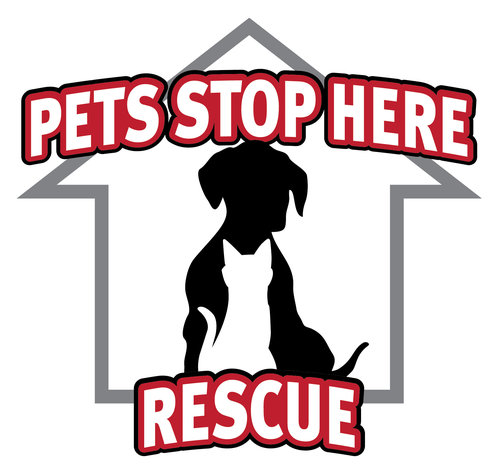 _____________________________________________________________________________________________________________Volunteer Application, Release and Wavier of LiabilityName of Volunteer:_____________________________________________________Address:______________________________________________________________Phone Number:________________________________________________________Email Address:_________________________________________________________Emergency Contact #1:__________________________________________________Phone Number:________________________________________________________Emergency Contact #2:__________________________________________________Phone Number:________________________________________________________This is an Agreement and Waiver and Release of Liability executed by __________(volunteer), in favor of Pets Stop Here Rescue Inc, a dog rescue organization, their directors, officers, and agents collectively known as “PSHR”.I desire to work as a volunteer for PSHR and engage in the activities related to being a volunteer.  I understand that these activities include and are not limited to the following tasks; walking dogs, handling dogs at offsite adoption events, assisting with different fundraising events, transporting a dogs, soliciting donations, etc.I hereby freely, voluntarily and without duress execute this Release under the following terms:I agree to keep all information concerning other volunteers, donors, adoptive families, and anyone having business with PSHR confidential at all times.I will treat all animals and fellow volunteers with respect.I have not been convicted of any crime against animals, children, or a crime violent in nature. I agree to report any and all issues/problems that may arise to one of the PSHR Directors immediatelyI understand the possible risk of bringing home illnesses from PSHR dog outings and or events to personal pets or vice versa and must have current vaccinations for my pets at home.I understand that because I may handle and/or come in contact with animals, it is important to discuss being vaccinated against tetanus with my physician.  I release PSHR from all responsibility that may occur because of my not pursing this matter further and I understand whatever decision I make is at my own risk.I fully understand that as a part of my volunteer work for PSHR I will come into contact with animals either by directly handling them, fostering, or through assisting in their care and adoption.  Further, I understand that working with animals carries a risk of injury, and that I may be bitten, scratched, and/or otherwise injured.I agree to release PSHR of any liability of injury that may occur while I am volunteering my timeI fully understand that the rescue dog should never come into contact with ANY other animals, that while walking the rescue dog I am responsible for keeping a safe distance from other animals and people (this includes Volunteer’s pets/relatives), and that the rescue dog should be leashed for the entirety of the field trip. (Dog parks are to be explicitly avoided)Photographic ReleaseI do hereby grant and convey unto PSHR all rights, title and interest into any and all photographs, images, video and audio recordings made by PSHR during the/my activities with PSHR including but not limited to any royalties, donations, proceeds or other benefits derived from such photographs or recordings.  I further permit PSHR to publish said images, recordings, and videos at will on its website, social media sites, marketing materials and in other media for advertising and other use as PSHR deems appropriate in its sole discretion.My signature on this volunteer liability release attests to my intent to hold harmless and release from all liability Pets Stop Here Rescue, Inc. or any of its past, present, or future Officers, agents, volunteers, employees, or assigns, from all acts which are related to the normal performance of required and implied duties.  My signature, whether original, by fax, or any other electronic means, is valid as if it were an original signature.Print NameSignature______________________________Date